Contents1.	Executive summary	21.1	Summary Statistics	22.	Problem	22.1	Background	22.2	Definition and evidence of the problem	22.3	Timing considerations	22.4	Consideration of the broader context	23.	Benefits	23.1	Benefits to be delivered	23.2	Importance of the benefits to Government	23.3	Value Creation and Capture (VCC)	24.	Response options	24.1	Method and criteria	24.2	Strategic interventions	24.2.1	Strategic interventions and response options	24.2.2	Ranking of response options	24.3	Recommended response option	25.	Project options analysis	25.1	Project options considered	25.2	Stakeholder identification and consultation	25.3	Social impacts	25.4	Environmental impacts	25.5	Economic impacts	25.5.1	Cost-benefit analysis (CBA) (economic evaluation)	25.6	Financial analysis	25.7	Risk comparison	25.8	Interdependencies	25.9	Uncertainties	25.10	Integrated analysis and options ranking	25.10.1	Testing the robustness of the options analysis	26.	Deliverability of recommended solution	26.1	Details of recommended solution	26.1.1	Performance measures	26.2	Commercial and financial	26.2.1	Market conditions	26.2.2	Procurement	26.2.3	Risk assessment and management	26.2.4	Detailed costing	26.2.5	Economic evaluation/value	26.2.6	Funding sources	26.2.7	Staffing impacts	26.3	Management	26.3.1	Governance and project management strategy	26.3.2	Stakeholder engagement and communications plan	26.4	Delivery	26.4.1	Change management	26.4.2	Timelines and milestones	26.4.3	Readiness and next steps	26.4.4	Exit strategy	2Appendix A – Investment Management Standard Outputs	2Appendix B – Financial data presentation	2B.1 	Funding history	2B.2 	Existing funding base	2B.3	Budget impact – capital	2B.4	Budget impact – operational	2B.5	Budget impact – CAC and depreciation	2B.6	Existing funding base over forward estimates	2Appendix C – Checklist and sign-off	2Executive summarySummary StatisticsQtr 1 = Jul-Sep; Qtr 2 = Oct-Dec; Qtr 3 = Jan-Mar; Qtr 4 = Apr-JunProblemBackgroundDefinition and evidence of the problemTiming considerationsConsideration of the broader contextBenefitsBenefits to be deliveredImportance of the benefits to GovernmentValue Creation and Capture (VCC)Response optionsMethod and criteriaStrategic interventionsStrategic interventions and response optionsTable x: Strategic interventions and response optionsRanking of response optionsTable x: Evaluation of response optionsRecommended response optionProject options analysisProject options consideredStakeholder identification and consultationSocial impactsEnvironmental impactsEconomic impactsCost-benefit analysis (CBA) (economic evaluation)Financial analysisRisk comparisonInterdependenciesUncertaintiesIntegrated analysis and options rankingTable x: Presenting the results of the options analysis(a) 	this should be differentiated between capital and output costsTesting the robustness of the options analysisTable x: Sensitivity analysis(a)	Refer to the Stage 2: Prove guideline for an explanation of the base case (page 23).Deliverability of recommended solutionDetails of recommended solutionPerformance measuresCommercial and financialMarket conditionsProcurementTable x: Evaluation procurement matrix sample(a)	‘Importance of criteria’ should align to the priorities, objectives and trade-offs of the proposed solution.Risk assessment and managementTable x: Key risks to the success of this investmentDetailed costingTable 1: Headline project cost element summaryTable 2: Base cost estimateTable 3: Project risksEconomic evaluation/valueFunding sourcesStaffing impactsManagementGovernance and project management strategyStakeholder engagement and communications planDeliveryChange managementTimelines and milestonesReadiness and next stepsExit strategyAppendix A – Investment Management Standard OutputsAppendix B – Financial data presentationB.1 	Funding historyB.2 	Existing funding baseB.3	Budget impact – capitalB.4	Budget impact – operationalB.5	Budget impact – CAC and depreciationB.6	Existing funding base over forward estimatesExisting revenue estimates for this initiative:New revenue:Appendix C – Checklist and sign-offThis model checklist is designed for the project proponent’s endorsement.Description 2017-182018-192019-202020-212021-225-year totalOngoingNet output funding sought ($ million)0.0000.0000.0000.0000.0000.0000.000Net asset funding sought ($ million)0.0000.0000.0000.0000.000TEITotal  beyond forward estimatesDeliverables – specifyPerformance measure impact – specify n/an/aTotal new VPS staff0.00.00.00.00.0n/a0.0Total existing VPS staff0.00.00.00.00.0n/a0.0Total non-VPS staff0.00.00.00.00.0n/a0.0Construction commencement dateConstruction completion dateFinancial completion dateQtr X / 20XXQtr X / 20XXQtr X / 20XXKPIBaseline Source Interim target Reporting forumStart date Frequency End date Responsibility Response optionsResponse optionsResponse optionsResponse optionsResponse optionsOption 1 Option 2Option 3Option 4Option 5Interventions<Business as usual / 
Do nothing><Option 2 title><Option 4 title><Option 4 title><Option 5 title>Intervention 1Intervention 2Intervention 3Intervention 4Intervention 5Response optionsResponse optionsResponse optionsResponse optionsResponse optionsOption 1Option 2Option 3Option 4Option 5BenefitsBenefitsBenefits<Business as usual / 
Do nothing><Option 2 title><Option 3 title><Option 4 title><Option 5 title>Percentage of full benefit to be deliveredPercentage of full benefit to be deliveredPercentage of full benefit to be delivered0.0%0.0%0.0%0.0%0.0%Benefit 1<Insert description>Benefit 2<Insert description>Benefit 3<Insert description>Benefit 4<Insert description>RisksRisksRisksRisksRisksRisksRisksRisksRisk 1Risk 1Risk 1Risk 2Risk 2Risk 2Risk 3Risk 3Risk 3Risk 4Risk 4Risk 4Dis-benefitsDis-benefitsDis-benefitsDis-benefitsDis-benefitsDis-benefitsDis-benefitsDis-benefitsDis-benefit 1Dis-benefit 1Dis-benefit 1Dis-benefit 2Dis-benefit 2Dis-benefit 2Dis-benefit 3Dis-benefit 3Dis-benefit 3InterdependenciesInterdependenciesInterdependenciesInterdependenciesInterdependenciesInterdependenciesInterdependenciesInterdependenciesInterdependency 1Interdependency 1Interdependency 1Interdependency 2Interdependency 2Interdependency 2Cost (range)Cost (range)Cost (range)Cost (range)Cost (range)Cost (range)Cost (range)Cost (range)Capital total estimated investment (TEI)Capital total estimated investment (TEI)Capital total estimated investment (TEI)$0.000m – $0.000m$0.000m – $0.000m$0.000m – $0.000m$0.000m – $0.000m$0.000m – $0.000mNet incremental output costs (annual)Net incremental output costs (annual)Net incremental output costs (annual)$0.000m – $0.000m$0.000m – $0.000m$0.000m – $0.000m$0.000m – $0.000m$0.000m – $0.000mTimeframe for deliveryTimeframe for deliveryTimeframe for deliveryTimeframe for deliveryTimeframe for deliveryTimeframe for deliveryTimeframe for deliveryTimeframe for delivery(Range)(Range)(Range)mm/yy-mm/yymm/yy-mm/yymm/yy-mm/yymm/yy-mm/yymm/yy-mm/yyRankingRankingRankingRankingRankingRankingRankingRanking1-51-51-5Project option 1: 
Business as usual/
do nothingProject option 1: 
Business as usual/
do nothingProject option 2Project option 3Project option 4Project option 5Analysis period (years)Analysis period (years)Capital costs ($m)Capital costs ($m)0.0000.0000.0000.0000.000Output costs ($m)Output costs ($m)0.0000.0000.0000.0000.000Risk and contingency allocation ($m) (a)Risk and contingency allocation ($m) (a)0.0000.0000.0000.0000.000Cost-Benefit Analysis (of monetary costs and benefits discounted at the appropriate discount rate)Cost-Benefit Analysis (of monetary costs and benefits discounted at the appropriate discount rate)Cost-Benefit Analysis (of monetary costs and benefits discounted at the appropriate discount rate)Cost-Benefit Analysis (of monetary costs and benefits discounted at the appropriate discount rate)Cost-Benefit Analysis (of monetary costs and benefits discounted at the appropriate discount rate)Cost-Benefit Analysis (of monetary costs and benefits discounted at the appropriate discount rate)Cost-Benefit Analysis (of monetary costs and benefits discounted at the appropriate discount rate)Present value of benefits ($m)Present value of benefits ($m)0.0000.0000.0000.0000.000Present value of costs ($m)Present value of costs ($m)0.0000.0000.0000.0000.000Benefit cost ratioBenefit cost ratio0.0000.0000.0000.0000.000Net present value ($m)Net present value ($m)0.0000.0000.0000.0000.000Other important considerations (see the examples provided)Other important considerations (see the examples provided)Other important considerations (see the examples provided)Other important considerations (see the examples provided)Other important considerations (see the examples provided)Other important considerations (see the examples provided)Other important considerations (see the examples provided)Social, environmental and economic costs / benefits (e.g. small, medium, large)Social, environmental and economic costs / benefits (e.g. small, medium, large)0.0000.0000.0000.0000.000Distributional impacts (e.g. small, medium, large)Distributional impacts (e.g. small, medium, large)0.0000.0000.0000.0000.000……Multi-Criteria Analysis (ranking of intangible costs and benefits, if applicable)Multi-Criteria Analysis (ranking of intangible costs and benefits, if applicable)Multi-Criteria Analysis (ranking of intangible costs and benefits, if applicable)Multi-Criteria Analysis (ranking of intangible costs and benefits, if applicable)Multi-Criteria Analysis (ranking of intangible costs and benefits, if applicable)Multi-Criteria Analysis (ranking of intangible costs and benefits, if applicable)Multi-Criteria Analysis (ranking of intangible costs and benefits, if applicable)Criteria 1Criteria 1Criteria 2Criteria 2Criteria 3Criteria 3Preferred optionPreferred optionProject option 1: Base case(a)Project 
option 2Project 
option 3Project 
option 4Project 
option 5No parameters adjustedSensitivities Sensitivities Sensitivities BaselineChange in target if proposal is endorsedChange in target if proposal is endorsedChange in target if proposal is endorsedChange in target if proposal is endorsedChange in target if proposal is endorsedPerformance measures (as per BP3)Existing / NewUnit of measure2017-18 published target20xx-xx20xx-xx20xx-xx20xx-xx20xx-xxOutput name:	Output name:	Output name:	Output name:	Output name:	Output name:	Output name:	Output name:	Output name:	QuantityQualityTimelinessCostEvaluation criteriaImportance of criteria (a)Option 1Option 2Option 3Option 4Risk allocation and management Organisational capabilityTime to develop the projectTime to deliver projectMarket interestValue for moneyBudget certaintyFlexibility (future scope changes)Stakeholder managementOverall rating100%RiskManagement strategy[Describe risk][Outline strategy for management]ElementEstimateTable referenceBase cost estimate$0.000m(Table 2)Base risk allocation$0.000m(Table 3)Project cost estimate$0.000mValue Creation and Capture option(s)$0.000mContingency$0.000m(Table 3)Project budget$0.000mBase cost estimate (BCE)Effective date of BCE: dd/mm/yyyyEstimated date of commencement of construction: dd/mm/yyyyBase cost estimate (BCE)Effective date of BCE: dd/mm/yyyyEstimated date of commencement of construction: dd/mm/yyyyBase cost estimate (BCE)Effective date of BCE: dd/mm/yyyyEstimated date of commencement of construction: dd/mm/yyyy1	Direct costs$ million1.1	Materials0.0001.2	Labour0.0001.3	Plant Hire0.000Subtotal0.0002	Indirect costs2.1	Recurrent overheads	2.1.1Site facilities0.000	2.1.2Plant and equipment – site maintenance0.000	2.1.3Project management costs0.000	2.1.4Commercial0.000	2.1.5QA and safety0.000	2.1.6Staff (VPS)0.0002.2	Non-recurrent overheads	2.2.1Establishment and mobilisation0.000	2.2.2Disestablishment and demobilisation 0.000	2.2.3Project insurances0.000	2.2.4Professional fees – design, legal, financial, etc.0.000Subtotal0.0003	Owner’s cost3.1	Contracted professional staff0.0003.2	Investigations0.0003.3	Land costs and resumptions0.0003.4	Authority fees0.0003.5	Owner supplied plant and equipment0.000Subtotal0.0004	Contractor’s fee4.1	Profit margin0.0004.2	Corporate overheads0.000Subtotal0.0005	Provisional sums5.1	0.000Subtotal0.000Total of base cost estimateTotal of base cost estimate0.000Base risk allocation and contingencyBase risk allocation and contingencyBase risk allocation and contingency6	Base risk allocation$ million6.1	Escalation(period between BCE and construction)0.0006.2	Project risk A0.0006.3	Project risk B etc.0.000Subtotal0.0007	Contingency$ million7.1	0.000Subtotal0.000Total of project risk0.000Functional categoryVPS level2017-182018-192019-202020-21OngoingNew VPS staff Frontline0.00.00.00.00.0Back Office0.00.00.00.00.0Contractor0.00.00.00.00.0Existing VPS staffFrontline0.00.00.00.00.0Back Office0.00.00.00.00.0Contractor0.00.00.00.00.0Non-VPS staff (specify category e.g. nurse, teacher)Frontline0.00.00.00.00.0Non-VPS staff (specify category e.g. nurse, teacher)Back Office0.00.00.00.00.0Non-VPS staff (specify category e.g. nurse, teacher)Contractor0.00.00.00.00.0Total($ million)($ million)($ million)($ million)($ million)Description of funding provided20xx-yy20xx-yy20xx-yy20xx-yy20xx-yy0.0000.0000.0000.0000.0000.0000.0000.0000.0000.0000.0000.0000.0000.0000.000($ million)($ million)($ million)($ million)($ million)Description of funding provided20xx-yy20xx-yy20xx-yy20xx-yy20xx-yy0.0000.0000.0000.0000.0000.0000.0000.0000.0000.0000.0000.0000.0000.0000.000Capital funding($ million)($ million)($ million)($ million)($ million)($ million)Estimated asset investment cash flow20xx-yy20xx-yy20xx-yy20xx-yy20xx-yyTEI(Component a)0.0000.0000.0000.0000.0000.000(Component b)0.0000.0000.0000.0000.0000.000(Component c)0.0000.0000.0000.0000.0000.000Risk allocation0.0000.0000.0000.0000.0000.000Contingency allocation0.0000.0000.0000.0000.0000.000Subtotal (gross asset price increase)0.0000.0000.0000.0000.0000.000Funds from other sources 
(e.g. asset sale proceeds, Commonwealth funding, GAIC, trust accounts) – specify(0.000)(0.000)(0.000)(0.000)(0.000)(0.000)Net impact on capital appropriation0.0000.0000.0000.0000.0000.000Output funding($ million)($ million)($ million)($ million)($ million)($ million)Price change requested for provision of output20xx-yy20xx-yy20xx-yy20xx-yy20xx-yyOngoing(Component x) gross output price0.0000.0000.0000.0000.0000.000(Component y) gross output price0.0000.0000.0000.0000.0000.000Consultants0.0000.0000.0000.0000.0000.000Maintenance costs0.0000.0000.0000.0000.0000.000Subtotal (gross asset price increase)0.0000.0000.0000.0000.0000.000Offset from internal reprioritisation(0.000)(0.000)(0.000)(0.000)(0.000)(0.000)Offset from revenue(0.000)(0.000)(0.000)(0.000)(0.000)(0.000)Funds from other sources 
(e.g. asset sale proceeds, Commonwealth funding, GAIC, trust accounts) – specify(0.000)(0.000)(0.000)(0.000)(0.000)(0.000)Net impact on capital appropriation0.0000.0000.0000.0000.0000.000($ million)($ million)($ million)($ million)($ million)($ million)20xx-yy20xx-yy20xx-yy20xx-yy20xx-yyOngoingCapital asset charge0.0000.0000.0000.0000.0000.000Depreciation expense0.0000.0000.0000.0000.0000.000($ million)($ million)($ million)($ million)($ million)($ million)($ million)Existing revenue financial impact2017-182018-192019-202020-212021-22TotalOngoingExisting revenue in the forward estimate0.0000.0000.0000.0000.0000.0000.000($ million)($ million)($ million)($ million)($ million)($ million)($ million)New revenue financial impact2017-182018-192019-202020-212021-22TotalOngoingNew revenue initiative 10.0000.0000.0000.0000.0000.0000.000Impact on existing revenue increase/(decrease)0.0000.0000.0000.0000.0000.0000.000Net revenue impact0.0000.0000.0000.0000.0000.0000.000Initiative title:Initiative title:YesDepartment:Department:Yes1.Has a Business case cover sheet been completed to accompany this business case?Has a Business case cover sheet been completed to accompany this business case?2.Have costings been agreed with DTF/DPC?Have costings been agreed with DTF/DPC?3.Was DTF/DPC consulted during the preparation of the business case?Was DTF/DPC consulted during the preparation of the business case?4.Is the need clearly established (e.g. investment concept brief)?Is the need clearly established (e.g. investment concept brief)?5.Are the links to Government policy(ies) and contributions explicit?Are the links to Government policy(ies) and contributions explicit?6.Is there a clear statement of the service benefits and project scope, and are future implications noted?Is there a clear statement of the service benefits and project scope, and are future implications noted?7.Are cost estimates provided for capital and operational phases?Are cost estimates provided for capital and operational phases?8.Have cost and risk estimators signed off on the adequacy of their work?Have cost and risk estimators signed off on the adequacy of their work?9.Is the project budget including the base cost estimate, risk assessment, base risk allocation and contingency adequate?Is the project budget including the base cost estimate, risk assessment, base risk allocation and contingency adequate?10.Do cost and benefit estimates and analyses demonstrate value for money?Do cost and benefit estimates and analyses demonstrate value for money?11.Are the project deliverables clearly stated?Are the project deliverables clearly stated?12.Is a benefit management or evaluation plan included?Is a benefit management or evaluation plan included?13.Are risk management processes in place and assumptions stated?Are risk management processes in place and assumptions stated?14.Does the proposal assess the project schedule and readiness (including market appetite)?Does the proposal assess the project schedule and readiness (including market appetite)?15.Are governance structures identified?Are governance structures identified?16.Are stakeholder interfaces detailed?Are stakeholder interfaces detailed?17.Are regulatory requirements identified?Are regulatory requirements identified?18.Has a Project Profile Model (PPM) been completed and sent to DTF?Has a Project Profile Model (PPM) been completed and sent to DTF?19.Is the project high-value high-risk?Is the project high-value high-risk?20.Have Gateway reviews been undertaken?Have Gateway reviews been undertaken?21.If applicable, have the relevant VCC documents been completed and included?If applicable, have the relevant VCC documents been completed and included?Prepared by:Date:Approved by:Date:Approving officer/
delegate name:Date:Secretary:Date: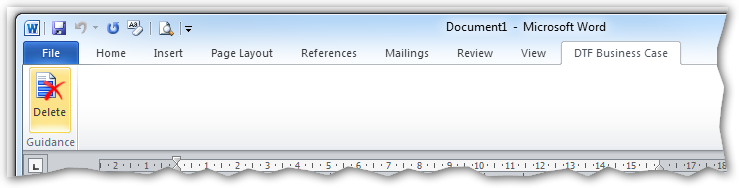 